Центр образования естественно-научной и технологической направленностей«Точка роста»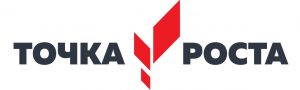 Центр образования естественно-научной и технологической направленностей создан на базе  МБОУ ООШ 17                                                                   Целями создания Центров «Точка роста» является совершенствование условий для повышения качества образования в общеобразовательных организациях, расположенных в сельской местности и малых городах, расширения возможностей обучающихся в освоении учебных предметов естественно-научной и технологической направленностей, программ дополнительного образования естественно-научной и технической направленностей, а также для практической отработки учебного материала по учебным предметам «Физика», «Химия», «Биология».Функции Центра:Участие в реализации основных общеобразовательных программ в части предметных областей «Естественно-научные предметы» и «Технология» в рамках федерального проекта «Современная школа» национального проекта «Образование».Реализация разноуровневых дополнительных общеобразовательных программ естественно-научного и технологического направленностей, а также иных программ в рамках внеурочной деятельности учащихся.Обеспечение создания, апробации и внедрения модели равного доступа к современным общеобразовательным программам естественно-научного и технологического профилей учащимися.Внедрение сетевых форм реализации программ дополнительного образования.Организация внеурочной деятельности в учреждении, разработка соответствующих образовательных программ.Вовлечение учащихся и педагогов в проектную деятельность.Обеспечение реализации мер по непрерывному развитию педагогических и управленческих кадров, включая повышение квалификации руководителя и педагогов Центра, реализующих основные и дополнительные общеобразовательные программы естественно-научного, технологического, профилей.Реализация мероприятий по информированию и просвещению населения в области естественно-научных и технологических компетенций.Информационное сопровождение учебно-воспитательной деятельности Центра, системы внеурочных мероприятий с совместным участием детей, педагогов, родительской общественности, в том числе на сайте образовательной организации и иных информационных ресурсах.Содействие созданию и развитию общественного движения учащихся, направленного на личностное развитие, социальную активность через проектную деятельность, различные программы дополнительного образования.В образовательном центре естественно-научной и технологической направленностям «Точка роста» МБОУ ООШ 17 будет осуществляться единый подход к общеобразовательным программам, составленным в соответствии с  предметными областями: «Естественно-научные предметы» и «Технология».Изменяется,  в соответствии с новой концепцией, содержательная сторона предметной области «Технология», в которую будут введены новые образовательные компетенции: 3D-моделирование, прототипирование, компьютерное черчение, технологии цифрового пространства – при сохранении объема технологических дисциплин.Данные предметные области будут реализовываться на уровнях начального, основного, среднего общего образования, а также в формате урочных, внеурочных занятий и с помощью технологий дополнительного образования.